Среда, 9 Мая 2018				   		                                     Wednesday, May 9 of 2018Турнир Дня Победы by MaxxRoyal / The tournament Victory Day by MaxxRoyal Заявка /Application(Принимается до 06.05.18, прием заявок прекращается в 17.00 / please return before 17 p.m. 06.05.2018)Формат/Format: Стейблфорд, 18 лунок / Individual Stableford 18 holes (with HCP)Время одновременного старта: 11.00 / Shot-gun start at 11.00 a.m.Победителей ждут подарки от главного парнера турнира: проживание с возможностью сыграть на Montgomerie GC, принять участие в финале Кубка Maxxroyal и другие призы.Максимальный гандикап: мужчины – 36, женщины – 36. Max exact HCP: Men – 36; Ladies – 36.Мужчины – белые «ти», женщины – красные «ти». Men – white tees, ladies – red tees.В случае превышения значения гандикапа при подсчете результатов будет учитываться указанный выше. In case of higher HCP the above figure shall be applied.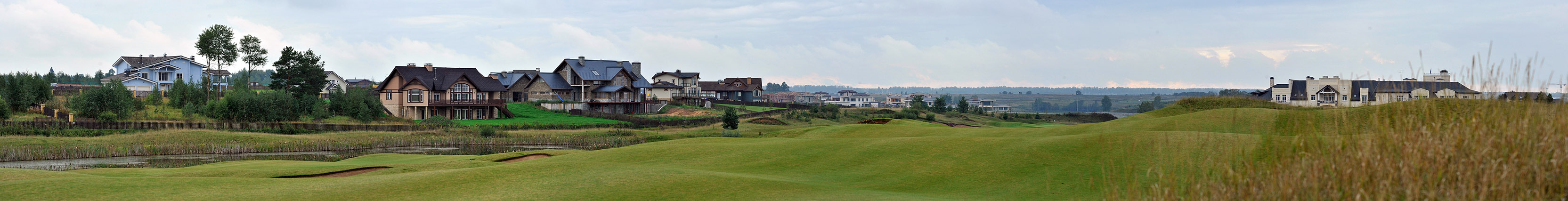 Примечания:Члены Клуба пользуются безусловным приоритетом при приеме заявокСтоимость участия (включает игру и вечернюю развлекательную программу):Члены Завидово PGA National и МГГК (держатели карт альянса клубов) – 7 500 руб. Гости Клуба – 12 500 руб.Стоимость участия в вечерней программе (без турнира): Взрослые – 4 500 руб. Заявки согласуются по мере поступления, с приоритетом для заявок, поступивших ранее другихГольф-кары бронируются заранее, с приоритетом для заявок, поступивших ранее другихИгрок несет персональную ответственность за точность сведений относительно своего гандикапаКлуб вправе отказать в удовлетворении заявки без объяснения причинNotes:Priority is given to Members of Zavidovo PGA National and MCGC (club alliance cards holders)Registration fee (including play and evening entertainment program):Members of Zavidovo PGA National and MCGC- 7 500 Rub; Guests - 12 500 RubThe cost of participation in the evening program (without tournament):Adults - 4 500 Rub. Applications are satisfied on first come first served basisGolf Carts are satisfied on first come first served basisThe player is personally responsible for the accuracy of the information on his/her handicapThe club has the right to refuse application without explanationgolf@zavidovo-golf.ruТ: +7 495 58 79 00; +7 48242 49 8 38ФИО/Full NameТелефон/TelephoneE-mailДата заявки/Application DateЗначение точного гандикапа/ Exact HCPПодпись\Signature